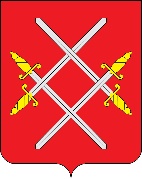 ГЛАВА РУЗСКОГО ГОРОДСКОГО ОКРУГАМОСКОВСКОЙ ОБЛАСТИПОСТАНОВЛЕНИЕот ___________ № _____ О внесении изменений в постановление Главы Рузского городского округа от 27.06.2019 № 3161 «О создании межведомственной комиссии по обследованию, категорированию и паспортизации мест массового пребывания людей на территории Рузского городского округа» (в редакции от 20.01.2020 № 98, от 07.09.2020 № 2673)В соответствии с Федеральным законом от 06.10.2003 № 131-ФЗ «Об общих принципах организации местного самоуправления в Российской Федерации», Федеральным законом от 06.03.2006 № 35-ФЗ «О противодействии терроризму», Постановлением Правительства Российской Федерации от 25.03.2015 № 272 «Об утверждении требований к антитеррористической защищенности мест массового пребывания людей и объектов (территорий), подлежащих обязательной охране войсками национальной гвардии Российской Федерации, и форм паспортов безопасности таких мест и объектов (территорий)», в целях проведения обследования объектов с массовым пребыванием людей на территории Рузского городского округа, руководствуясь Уставом Рузского городского округа, постановляю:Внести в постановление Главы Рузского городского округа от 27.06.2019 № 3161 «О создании межведомственной комиссии по обследованию, категорированию и паспортизации мест массового пребывания людей на территории Рузского городского округа» (в редакции от 20.01.2020 № 98, 
от 07.09.2020 № 2673) (далее - Постановление) следующие изменения:Состав межведомственной комиссии по обследованию, категорированию и паспортизации мест массового пребывания людей на территории Рузского городского округа, Приложение № 1 к Постановлению изложить в новой редакции (прилагается).Разместить настоящее постановление на официальном сайте Рузского городского округа в сети «Интернет». Контроль за исполнением настоящего постановления возложить на Заместителя Главы Администрации Рузского городского округа Пушкина С.В.  Глава городского округа                                                                      Н.Н. ПархоменкоПриложение к постановлению ГлавыРузского городского округаот _____________№ _____Приложение № 1 к постановлению ГлавыРузского городского округаот 27.06.2019 № 3161СОСТАВмежведомственной комиссии по обследованию, категорированию и паспортизации мест массового пребывания людей на территорииРузского городского округаПредседатель Комиссии:Пархоменко Николай Николаевич – Глава Рузского городского округа.Заместитель Председателя Комиссии:Пушкин Сергей Владимирович – Заместитель Главы Администрации Рузского городского округа.Ответственный секретарь Комиссии:Уралёв Дмитрий Вадимович – консультант отдела ГО, ЧС и территориальной безопасности Администрации Рузского городского округаЧлены комиссии:Морозов Евгений Владимирович – начальник 5 отделения 6 окружного отдела УФСБ России по г. Москве и Московской области (по согласованию);Смирнов Виталий Борисович – начальник Можайского ОВО – филиала ФГКУ «УВО ВНГ России по Московской области» (по согласованию);Шалаев Евгений Сергеевич – заместитель начальника полиции по ООП ОМВД России по Рузскому городскому округу (по согласованию);Старченко Алексей Васильевич – начальник ОНД и ПР по Рузскому городскому округу УНД и ПР ГУ МЧС России по Московской области (по согласованию);Медянин Андрей Александрович – начальник отдела ГО, ЧС и территориальной безопасности Администрации Рузского городского округа.Правообладатель места массового пребывания людей.